Технологическая карта урока Технологическая карта урока Технологическая карта урока Технологическая карта урока Технологическая карта урока Технологическая карта урока Технологическая карта урока Технологическая карта урока Технологическая карта урока Технологическая карта урока Технологическая карта урока Технологическая карта урока Учитель:Раева Ольга КонстантиновнаУчитель:Раева Ольга КонстантиновнаПредмет:Русский язык  Класс:  1Класс:  1Класс:  1Тема урока: Практические упражнения в написании слов со слогом шиТема урока: Практические упражнения в написании слов со слогом шиТип урока: Изучения новых знанийТип урока: Изучения новых знанийТип урока: Изучения новых знанийДата:24.11.2020Цель урока: учить писать слова со слогом ши; формировать графический навык письма.Цель урока: учить писать слова со слогом ши; формировать графический навык письма.Цель урока: учить писать слова со слогом ши; формировать графический навык письма.Цель урока: учить писать слова со слогом ши; формировать графический навык письма.Цель урока: учить писать слова со слогом ши; формировать графический навык письма.Цель урока: учить писать слова со слогом ши; формировать графический навык письма.Цель урока: учить писать слова со слогом ши; формировать графический навык письма.Цель урока: учить писать слова со слогом ши; формировать графический навык письма.Цель урока: учить писать слова со слогом ши; формировать графический навык письма.Цель урока: учить писать слова со слогом ши; формировать графический навык письма.Цель урока: учить писать слова со слогом ши; формировать графический навык письма.Цель урока: учить писать слова со слогом ши; формировать графический навык письма.Планируемые предметные результатыПланируемые предметные результатыПланируемые предметные результатыПланируемые предметные результатыПланируемые предметные результатыПланируемые предметные результатыПланируемые предметные результатыПланируемые предметные результатыПланируемые предметные результатыПланируемые предметные результатыПланируемые предметные результатыПланируемые предметные результатыДостаточный уровеньДостаточный уровеньДостаточный уровеньДостаточный уровеньДостаточный уровень- писать строчные и прописные буквы;- списывать с печатного и рукописного текстов прочитанные и разобранные слова и предложения.- писать строчные и прописные буквы;- списывать с печатного и рукописного текстов прочитанные и разобранные слова и предложения.- писать строчные и прописные буквы;- списывать с печатного и рукописного текстов прочитанные и разобранные слова и предложения.- писать строчные и прописные буквы;- списывать с печатного и рукописного текстов прочитанные и разобранные слова и предложения.- писать строчные и прописные буквы;- списывать с печатного и рукописного текстов прочитанные и разобранные слова и предложения.- писать строчные и прописные буквы;- списывать с печатного и рукописного текстов прочитанные и разобранные слова и предложения.- писать строчные и прописные буквы;- списывать с печатного и рукописного текстов прочитанные и разобранные слова и предложения.Минимальный уровеньМинимальный уровеньМинимальный уровеньМинимальный уровеньМинимальный уровень- читать по слогам отдельные слова, соотносить их с предметными картинками;- списывать с печатного текста отдельные слоги и слова.- читать по слогам отдельные слова, соотносить их с предметными картинками;- списывать с печатного текста отдельные слоги и слова.- читать по слогам отдельные слова, соотносить их с предметными картинками;- списывать с печатного текста отдельные слоги и слова.- читать по слогам отдельные слова, соотносить их с предметными картинками;- списывать с печатного текста отдельные слоги и слова.- читать по слогам отдельные слова, соотносить их с предметными картинками;- списывать с печатного текста отдельные слоги и слова.- читать по слогам отдельные слова, соотносить их с предметными картинками;- списывать с печатного текста отдельные слоги и слова.- читать по слогам отдельные слова, соотносить их с предметными картинками;- списывать с печатного текста отдельные слоги и слова.Личностные результатыЛичностные результатыЛичностные результатыЛичностные результатыЛичностные результаты- навыки коммуникации и нормы социального взаимодействия; - способность к осмыслению социального окружения, своего места в нем, принятие соответствующих возрасту ценностей и социальных ролей;- навыки сотрудничества с взрослыми и сверстниками в разных социальных ситуациях;- навыки коммуникации и нормы социального взаимодействия; - способность к осмыслению социального окружения, своего места в нем, принятие соответствующих возрасту ценностей и социальных ролей;- навыки сотрудничества с взрослыми и сверстниками в разных социальных ситуациях;- навыки коммуникации и нормы социального взаимодействия; - способность к осмыслению социального окружения, своего места в нем, принятие соответствующих возрасту ценностей и социальных ролей;- навыки сотрудничества с взрослыми и сверстниками в разных социальных ситуациях;- навыки коммуникации и нормы социального взаимодействия; - способность к осмыслению социального окружения, своего места в нем, принятие соответствующих возрасту ценностей и социальных ролей;- навыки сотрудничества с взрослыми и сверстниками в разных социальных ситуациях;- навыки коммуникации и нормы социального взаимодействия; - способность к осмыслению социального окружения, своего места в нем, принятие соответствующих возрасту ценностей и социальных ролей;- навыки сотрудничества с взрослыми и сверстниками в разных социальных ситуациях;- навыки коммуникации и нормы социального взаимодействия; - способность к осмыслению социального окружения, своего места в нем, принятие соответствующих возрасту ценностей и социальных ролей;- навыки сотрудничества с взрослыми и сверстниками в разных социальных ситуациях;- навыки коммуникации и нормы социального взаимодействия; - способность к осмыслению социального окружения, своего места в нем, принятие соответствующих возрасту ценностей и социальных ролей;- навыки сотрудничества с взрослыми и сверстниками в разных социальных ситуациях;Основные (новые) понятия, изучаемые на урокеОсновные (новые) понятия, изучаемые на урокеОсновные (новые) понятия, изучаемые на урокеОсновные (новые) понятия, изучаемые на урокеОсновные (новые) понятия, изучаемые на урокеБуква Ш, слог шиБуква Ш, слог шиБуква Ш, слог шиБуква Ш, слог шиБуква Ш, слог шиБуква Ш, слог шиБуква Ш, слог шиУМК, ЭОРУМК, ЭОРУМК, ЭОРУМК, ЭОРУМК, ЭОР- Аксёнова А.К., Комарова С. В., Шишкова М. И. Букварь. Учебник 1 класс. В 2 частях. (для обучающихся с интеллектуальными нарушениями). Ч. 1. Издательство «Просвещение».- Электронная форма учебника Аксёнова А.К., Комарова С. В., Шишкова М. И. Букварь. 1 класс. В 2 частях. Издательство «Просвещение». - Аксёнова А.К., Комарова С. В., Шишкова М. И. Букварь. Учебник 1 класс. В 2 частях. (для обучающихся с интеллектуальными нарушениями). Ч. 1. Издательство «Просвещение».- Электронная форма учебника Аксёнова А.К., Комарова С. В., Шишкова М. И. Букварь. 1 класс. В 2 частях. Издательство «Просвещение». - Аксёнова А.К., Комарова С. В., Шишкова М. И. Букварь. Учебник 1 класс. В 2 частях. (для обучающихся с интеллектуальными нарушениями). Ч. 1. Издательство «Просвещение».- Электронная форма учебника Аксёнова А.К., Комарова С. В., Шишкова М. И. Букварь. 1 класс. В 2 частях. Издательство «Просвещение». - Аксёнова А.К., Комарова С. В., Шишкова М. И. Букварь. Учебник 1 класс. В 2 частях. (для обучающихся с интеллектуальными нарушениями). Ч. 1. Издательство «Просвещение».- Электронная форма учебника Аксёнова А.К., Комарова С. В., Шишкова М. И. Букварь. 1 класс. В 2 частях. Издательство «Просвещение». - Аксёнова А.К., Комарова С. В., Шишкова М. И. Букварь. Учебник 1 класс. В 2 частях. (для обучающихся с интеллектуальными нарушениями). Ч. 1. Издательство «Просвещение».- Электронная форма учебника Аксёнова А.К., Комарова С. В., Шишкова М. И. Букварь. 1 класс. В 2 частях. Издательство «Просвещение». - Аксёнова А.К., Комарова С. В., Шишкова М. И. Букварь. Учебник 1 класс. В 2 частях. (для обучающихся с интеллектуальными нарушениями). Ч. 1. Издательство «Просвещение».- Электронная форма учебника Аксёнова А.К., Комарова С. В., Шишкова М. И. Букварь. 1 класс. В 2 частях. Издательство «Просвещение». - Аксёнова А.К., Комарова С. В., Шишкова М. И. Букварь. Учебник 1 класс. В 2 частях. (для обучающихся с интеллектуальными нарушениями). Ч. 1. Издательство «Просвещение».- Электронная форма учебника Аксёнова А.К., Комарова С. В., Шишкова М. И. Букварь. 1 класс. В 2 частях. Издательство «Просвещение». Дидактические средства урока, оборудованиеДидактические средства урока, оборудованиеДидактические средства урока, оборудованиеДидактические средства урока, оборудованиеДидактические средства урока, оборудованиеВидео к уроку, карточки с буквамиВидео к уроку, карточки с буквамиВидео к уроку, карточки с буквамиВидео к уроку, карточки с буквамиВидео к уроку, карточки с буквамиВидео к уроку, карточки с буквамиВидео к уроку, карточки с буквамиБазовые учебные действия учащихся, формируемые в ходе урока Базовые учебные действия учащихся, формируемые в ходе урока Базовые учебные действия учащихся, формируемые в ходе урока Базовые учебные действия учащихся, формируемые в ходе урока Базовые учебные действия учащихся, формируемые в ходе урока Базовые учебные действия учащихся, формируемые в ходе урока Базовые учебные действия учащихся, формируемые в ходе урока Базовые учебные действия учащихся, формируемые в ходе урока Базовые учебные действия учащихся, формируемые в ходе урока Базовые учебные действия учащихся, формируемые в ходе урока Базовые учебные действия учащихся, формируемые в ходе урока Базовые учебные действия учащихся, формируемые в ходе урока Личностные базовые учебные действияЛичностные базовые учебные действияЛичностные базовые учебные действияЛичностные базовые учебные действияРегулятивные базовые учебные действияРегулятивные базовые учебные действияРегулятивные базовые учебные действияПознавательные базовые учебные действияПознавательные базовые учебные действияПознавательные базовые учебные действияКоммуникативные базовые учебные действияКоммуникативные базовые учебные действия1. Осознание себя как ученика заинтересованного обучением, занятиями.2. Самостоятельность в выполнении учебных заданий, поручений, договоренностей.1. Осознание себя как ученика заинтересованного обучением, занятиями.2. Самостоятельность в выполнении учебных заданий, поручений, договоренностей.1. Осознание себя как ученика заинтересованного обучением, занятиями.2. Самостоятельность в выполнении учебных заданий, поручений, договоренностей.1. Осознание себя как ученика заинтересованного обучением, занятиями.2. Самостоятельность в выполнении учебных заданий, поручений, договоренностей.1. Адекватно соблюдать нормы школьного поведения (поднимать руку, вставать и выходить из-за парты и т. д.).2. Принимать цели и произвольно включаться в деятельность, следовать предложенному плану и работать в общем темпе.3. Активно участвовать в деятельности, контролировать и оценивать свои действия и действия одноклассников.1. Адекватно соблюдать нормы школьного поведения (поднимать руку, вставать и выходить из-за парты и т. д.).2. Принимать цели и произвольно включаться в деятельность, следовать предложенному плану и работать в общем темпе.3. Активно участвовать в деятельности, контролировать и оценивать свои действия и действия одноклассников.1. Адекватно соблюдать нормы школьного поведения (поднимать руку, вставать и выходить из-за парты и т. д.).2. Принимать цели и произвольно включаться в деятельность, следовать предложенному плану и работать в общем темпе.3. Активно участвовать в деятельности, контролировать и оценивать свои действия и действия одноклассников.1. Делать простейшие обобщения, сравнивать, классифицировать на наглядном материале2. Читать. Писать.3. Работать с несложной по содержанию и структуре информацией.1. Делать простейшие обобщения, сравнивать, классифицировать на наглядном материале2. Читать. Писать.3. Работать с несложной по содержанию и структуре информацией.1. Делать простейшие обобщения, сравнивать, классифицировать на наглядном материале2. Читать. Писать.3. Работать с несложной по содержанию и структуре информацией.1. Вступать в контакт и работать в коллективе (учитель−ученик, ученик–ученик, ученик–класс, учитель−класс). 2. Использовать принятые ритуалы социального взаимодействия с одноклассниками и учителем.3. Обращаться за помощью и принимать помощь.4. Слушать и понимать инструкцию к учебному заданию в разных видах деятельности и быту.1. Вступать в контакт и работать в коллективе (учитель−ученик, ученик–ученик, ученик–класс, учитель−класс). 2. Использовать принятые ритуалы социального взаимодействия с одноклассниками и учителем.3. Обращаться за помощью и принимать помощь.4. Слушать и понимать инструкцию к учебному заданию в разных видах деятельности и быту.Организационная структура урокаОрганизационная структура урокаОрганизационная структура урокаОрганизационная структура урокаОрганизационная структура урокаОрганизационная структура урокаОрганизационная структура урокаОрганизационная структура урокаОрганизационная структура урокаОрганизационная структура урокаОрганизационная структура урокаОрганизационная структура урокаЭтапы урокаДеятельность учителяДеятельность учителяДеятельность учителяДеятельность учителяДеятельность учителяДеятельность учителяДеятельность учителяДеятельность учителяДеятельность учащихся основной группы/деятельность учащихся «группы риска»Деятельность учащихся основной группы/деятельность учащихся «группы риска»Деятельность учащихся основной группы/деятельность учащихся «группы риска»1.Орг. моментПроверка готовности к уроку по инструкции учителя.Проверка посадки детей. Настрой учащихся на работу.Проверка готовности к уроку по инструкции учителя.Проверка посадки детей. Настрой учащихся на работу.Проверка готовности к уроку по инструкции учителя.Проверка посадки детей. Настрой учащихся на работу.Проверка готовности к уроку по инструкции учителя.Проверка посадки детей. Настрой учащихся на работу.Проверка готовности к уроку по инструкции учителя.Проверка посадки детей. Настрой учащихся на работу.Проверка готовности к уроку по инструкции учителя.Проверка посадки детей. Настрой учащихся на работу.Проверка готовности к уроку по инструкции учителя.Проверка посадки детей. Настрой учащихся на работу.Проверка готовности к уроку по инструкции учителя.Проверка посадки детей. Настрой учащихся на работу.Самостоятельно проверяют  готовность к уроку (письменные принадлежности, учебник, рабочая тетрадь) / помощь оказывает учительСамостоятельно проверяют  готовность к уроку (письменные принадлежности, учебник, рабочая тетрадь) / помощь оказывает учительСамостоятельно проверяют  готовность к уроку (письменные принадлежности, учебник, рабочая тетрадь) / помощь оказывает учитель2. Актуализация знанийНа уроке чтения мы читали слова со слогом ши.На уроке чтения мы читали слова со слогом ши.На уроке чтения мы читали слова со слогом ши.На уроке чтения мы читали слова со слогом ши.На уроке чтения мы читали слова со слогом ши.На уроке чтения мы читали слова со слогом ши.На уроке чтения мы читали слова со слогом ши.На уроке чтения мы читали слова со слогом ши.Выполнение задания по инструкции/ повторение за учителем и другими ученикамиВыполнение задания по инструкции/ повторение за учителем и другими ученикамиВыполнение задания по инструкции/ повторение за учителем и другими учениками3.Сообщение темы, постановка учебной проблемыСегодня мы будем учиться писать слова со слогом ши.Сегодня мы будем учиться писать слова со слогом ши.Сегодня мы будем учиться писать слова со слогом ши.Сегодня мы будем учиться писать слова со слогом ши.Сегодня мы будем учиться писать слова со слогом ши.Сегодня мы будем учиться писать слова со слогом ши.Сегодня мы будем учиться писать слова со слогом ши.Сегодня мы будем учиться писать слова со слогом ши.Высказывают свои предположения и с помощью учителя формулируют тему урока Высказывают свои предположения и с помощью учителя формулируют тему урока Высказывают свои предположения и с помощью учителя формулируют тему урока 4. Основная частьПовторение.Письмо буквы И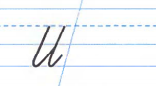 Письмо буквы Ш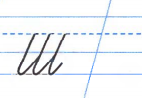 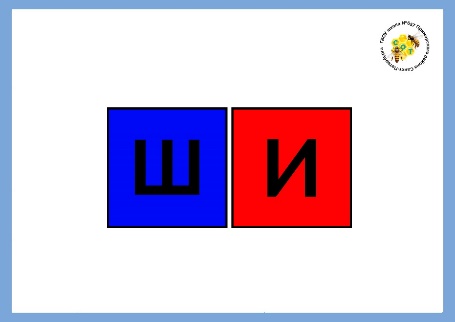 Слог ши пишется с буквой и.2. Анализ написания и запись слов с изученными буквамиПроговариваем слог: шиВыкладываем из разрезной азбуки.Читаем слог – ши: ш- согласная, и- гласная.Просмотр видео. Учитель комментирует написание слога.Обводим по точкам, а затем пишем самостоятельно.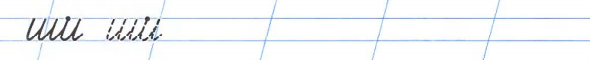 Рассматриваем картинку: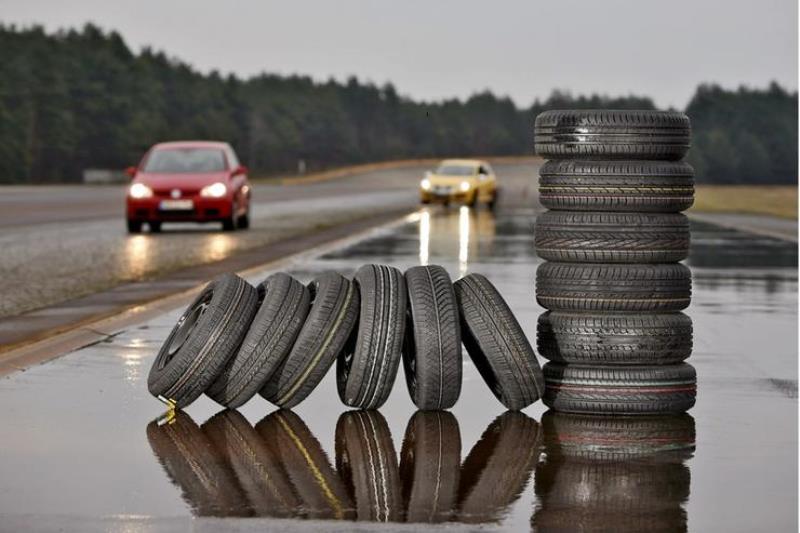 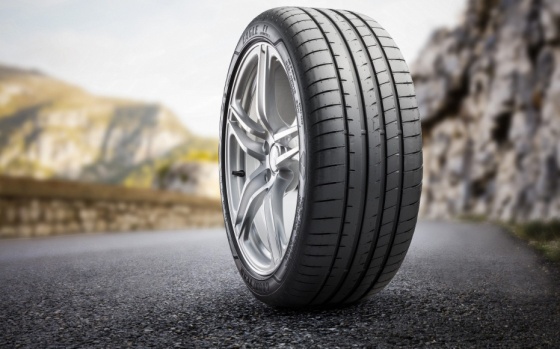 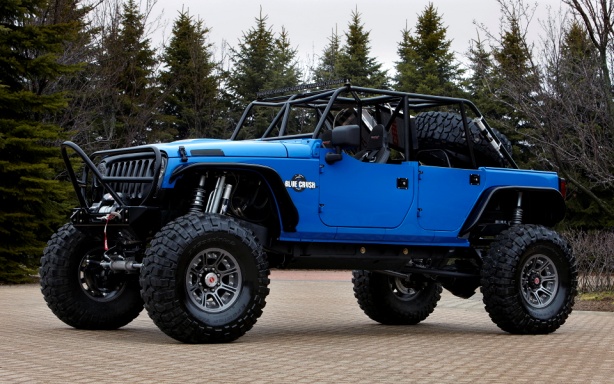 – Что это? – ШИНА. Для чего она нужна? Где вы можете увидеть шину? У нас в классе, у вас дома есть шина? Нет. Шина есть у машин. И увидеть вы шину можете на улице, на машинах.Проговариваем слово: шинаВыкладываем из разрезной азбуки.Читаем слово – ШИНА. Слово состоит из двух слогов. Произнести слово, разбивая на слоги, помогая при этом себе руками, отстукивая слоги.   Сколько звуков в слове ШИНА? Сосчитайте, сколько букв в этом слове вы сложили? В слове 4 буквы и 4 звука: Ш- согласная, И- гласная, Н-согласная, А- гласная.Просмотр видео. Учитель комментирует написание слова.Обводим по точкам, а затем пишем самостоятельно.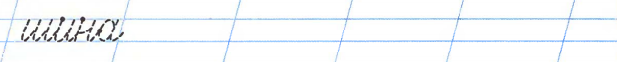 Рассматриваем картинку: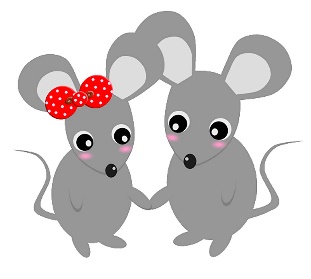 Кто это? Это МЫШИ.Проговариваем слово: мышиВыкладываем из разрезной азбуки.Читаем слово – мыши. Слово состоит из двух слогов.  Произнести слово, разбивая на слоги, помогая при этом себе руками, отстукивая слоги.   Сколько звуков в слове ШИНА? Сосчитайте, сколько букв в этом слове вы сложили? В слове 4 буквы и 4 звука: М- согласная, Ы- гласная, Ш-согласная, И- гласная.Просмотр видео. Учитель комментирует написание слова.Обводим по точкам, а затем пишем самостоятельно.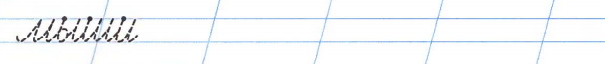 Что это? Машина. Для чего нужна машина? Где мы ее можем увидеть?Проговариваем слово: машинаВыкладываем из разрезной азбуки.Читаем слово – машина. Слово состоит из трех слогов.  Произнести слово, разбивая на слоги, помогая при этом себе руками, отстукивая слоги.   Сколько звуков в слове ШИНА? Сосчитайте, сколько букв в этом слове вы сложили? В слове 6 букв и 6 звуков: м- согласная, а- гласная, ш-согласная, и- гласная, н- согласная, а- гласная.Посмотрим, как пишется слово:Просмотр видео. Учитель комментирует написание слова.Обводим по точкам, а затем пишем самостоятельно.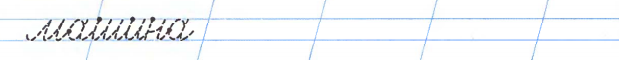 Повторение.Письмо буквы ИПисьмо буквы ШСлог ши пишется с буквой и.2. Анализ написания и запись слов с изученными буквамиПроговариваем слог: шиВыкладываем из разрезной азбуки.Читаем слог – ши: ш- согласная, и- гласная.Просмотр видео. Учитель комментирует написание слога.Обводим по точкам, а затем пишем самостоятельно.Рассматриваем картинку:– Что это? – ШИНА. Для чего она нужна? Где вы можете увидеть шину? У нас в классе, у вас дома есть шина? Нет. Шина есть у машин. И увидеть вы шину можете на улице, на машинах.Проговариваем слово: шинаВыкладываем из разрезной азбуки.Читаем слово – ШИНА. Слово состоит из двух слогов. Произнести слово, разбивая на слоги, помогая при этом себе руками, отстукивая слоги.   Сколько звуков в слове ШИНА? Сосчитайте, сколько букв в этом слове вы сложили? В слове 4 буквы и 4 звука: Ш- согласная, И- гласная, Н-согласная, А- гласная.Просмотр видео. Учитель комментирует написание слова.Обводим по точкам, а затем пишем самостоятельно.Рассматриваем картинку:Кто это? Это МЫШИ.Проговариваем слово: мышиВыкладываем из разрезной азбуки.Читаем слово – мыши. Слово состоит из двух слогов.  Произнести слово, разбивая на слоги, помогая при этом себе руками, отстукивая слоги.   Сколько звуков в слове ШИНА? Сосчитайте, сколько букв в этом слове вы сложили? В слове 4 буквы и 4 звука: М- согласная, Ы- гласная, Ш-согласная, И- гласная.Просмотр видео. Учитель комментирует написание слова.Обводим по точкам, а затем пишем самостоятельно.Что это? Машина. Для чего нужна машина? Где мы ее можем увидеть?Проговариваем слово: машинаВыкладываем из разрезной азбуки.Читаем слово – машина. Слово состоит из трех слогов.  Произнести слово, разбивая на слоги, помогая при этом себе руками, отстукивая слоги.   Сколько звуков в слове ШИНА? Сосчитайте, сколько букв в этом слове вы сложили? В слове 6 букв и 6 звуков: м- согласная, а- гласная, ш-согласная, и- гласная, н- согласная, а- гласная.Посмотрим, как пишется слово:Просмотр видео. Учитель комментирует написание слова.Обводим по точкам, а затем пишем самостоятельно.Повторение.Письмо буквы ИПисьмо буквы ШСлог ши пишется с буквой и.2. Анализ написания и запись слов с изученными буквамиПроговариваем слог: шиВыкладываем из разрезной азбуки.Читаем слог – ши: ш- согласная, и- гласная.Просмотр видео. Учитель комментирует написание слога.Обводим по точкам, а затем пишем самостоятельно.Рассматриваем картинку:– Что это? – ШИНА. Для чего она нужна? Где вы можете увидеть шину? У нас в классе, у вас дома есть шина? Нет. Шина есть у машин. И увидеть вы шину можете на улице, на машинах.Проговариваем слово: шинаВыкладываем из разрезной азбуки.Читаем слово – ШИНА. Слово состоит из двух слогов. Произнести слово, разбивая на слоги, помогая при этом себе руками, отстукивая слоги.   Сколько звуков в слове ШИНА? Сосчитайте, сколько букв в этом слове вы сложили? В слове 4 буквы и 4 звука: Ш- согласная, И- гласная, Н-согласная, А- гласная.Просмотр видео. Учитель комментирует написание слова.Обводим по точкам, а затем пишем самостоятельно.Рассматриваем картинку:Кто это? Это МЫШИ.Проговариваем слово: мышиВыкладываем из разрезной азбуки.Читаем слово – мыши. Слово состоит из двух слогов.  Произнести слово, разбивая на слоги, помогая при этом себе руками, отстукивая слоги.   Сколько звуков в слове ШИНА? Сосчитайте, сколько букв в этом слове вы сложили? В слове 4 буквы и 4 звука: М- согласная, Ы- гласная, Ш-согласная, И- гласная.Просмотр видео. Учитель комментирует написание слова.Обводим по точкам, а затем пишем самостоятельно.Что это? Машина. Для чего нужна машина? Где мы ее можем увидеть?Проговариваем слово: машинаВыкладываем из разрезной азбуки.Читаем слово – машина. Слово состоит из трех слогов.  Произнести слово, разбивая на слоги, помогая при этом себе руками, отстукивая слоги.   Сколько звуков в слове ШИНА? Сосчитайте, сколько букв в этом слове вы сложили? В слове 6 букв и 6 звуков: м- согласная, а- гласная, ш-согласная, и- гласная, н- согласная, а- гласная.Посмотрим, как пишется слово:Просмотр видео. Учитель комментирует написание слова.Обводим по точкам, а затем пишем самостоятельно.Повторение.Письмо буквы ИПисьмо буквы ШСлог ши пишется с буквой и.2. Анализ написания и запись слов с изученными буквамиПроговариваем слог: шиВыкладываем из разрезной азбуки.Читаем слог – ши: ш- согласная, и- гласная.Просмотр видео. Учитель комментирует написание слога.Обводим по точкам, а затем пишем самостоятельно.Рассматриваем картинку:– Что это? – ШИНА. Для чего она нужна? Где вы можете увидеть шину? У нас в классе, у вас дома есть шина? Нет. Шина есть у машин. И увидеть вы шину можете на улице, на машинах.Проговариваем слово: шинаВыкладываем из разрезной азбуки.Читаем слово – ШИНА. Слово состоит из двух слогов. Произнести слово, разбивая на слоги, помогая при этом себе руками, отстукивая слоги.   Сколько звуков в слове ШИНА? Сосчитайте, сколько букв в этом слове вы сложили? В слове 4 буквы и 4 звука: Ш- согласная, И- гласная, Н-согласная, А- гласная.Просмотр видео. Учитель комментирует написание слова.Обводим по точкам, а затем пишем самостоятельно.Рассматриваем картинку:Кто это? Это МЫШИ.Проговариваем слово: мышиВыкладываем из разрезной азбуки.Читаем слово – мыши. Слово состоит из двух слогов.  Произнести слово, разбивая на слоги, помогая при этом себе руками, отстукивая слоги.   Сколько звуков в слове ШИНА? Сосчитайте, сколько букв в этом слове вы сложили? В слове 4 буквы и 4 звука: М- согласная, Ы- гласная, Ш-согласная, И- гласная.Просмотр видео. Учитель комментирует написание слова.Обводим по точкам, а затем пишем самостоятельно.Что это? Машина. Для чего нужна машина? Где мы ее можем увидеть?Проговариваем слово: машинаВыкладываем из разрезной азбуки.Читаем слово – машина. Слово состоит из трех слогов.  Произнести слово, разбивая на слоги, помогая при этом себе руками, отстукивая слоги.   Сколько звуков в слове ШИНА? Сосчитайте, сколько букв в этом слове вы сложили? В слове 6 букв и 6 звуков: м- согласная, а- гласная, ш-согласная, и- гласная, н- согласная, а- гласная.Посмотрим, как пишется слово:Просмотр видео. Учитель комментирует написание слова.Обводим по точкам, а затем пишем самостоятельно.Повторение.Письмо буквы ИПисьмо буквы ШСлог ши пишется с буквой и.2. Анализ написания и запись слов с изученными буквамиПроговариваем слог: шиВыкладываем из разрезной азбуки.Читаем слог – ши: ш- согласная, и- гласная.Просмотр видео. Учитель комментирует написание слога.Обводим по точкам, а затем пишем самостоятельно.Рассматриваем картинку:– Что это? – ШИНА. Для чего она нужна? Где вы можете увидеть шину? У нас в классе, у вас дома есть шина? Нет. Шина есть у машин. И увидеть вы шину можете на улице, на машинах.Проговариваем слово: шинаВыкладываем из разрезной азбуки.Читаем слово – ШИНА. Слово состоит из двух слогов. Произнести слово, разбивая на слоги, помогая при этом себе руками, отстукивая слоги.   Сколько звуков в слове ШИНА? Сосчитайте, сколько букв в этом слове вы сложили? В слове 4 буквы и 4 звука: Ш- согласная, И- гласная, Н-согласная, А- гласная.Просмотр видео. Учитель комментирует написание слова.Обводим по точкам, а затем пишем самостоятельно.Рассматриваем картинку:Кто это? Это МЫШИ.Проговариваем слово: мышиВыкладываем из разрезной азбуки.Читаем слово – мыши. Слово состоит из двух слогов.  Произнести слово, разбивая на слоги, помогая при этом себе руками, отстукивая слоги.   Сколько звуков в слове ШИНА? Сосчитайте, сколько букв в этом слове вы сложили? В слове 4 буквы и 4 звука: М- согласная, Ы- гласная, Ш-согласная, И- гласная.Просмотр видео. Учитель комментирует написание слова.Обводим по точкам, а затем пишем самостоятельно.Что это? Машина. Для чего нужна машина? Где мы ее можем увидеть?Проговариваем слово: машинаВыкладываем из разрезной азбуки.Читаем слово – машина. Слово состоит из трех слогов.  Произнести слово, разбивая на слоги, помогая при этом себе руками, отстукивая слоги.   Сколько звуков в слове ШИНА? Сосчитайте, сколько букв в этом слове вы сложили? В слове 6 букв и 6 звуков: м- согласная, а- гласная, ш-согласная, и- гласная, н- согласная, а- гласная.Посмотрим, как пишется слово:Просмотр видео. Учитель комментирует написание слова.Обводим по точкам, а затем пишем самостоятельно.Повторение.Письмо буквы ИПисьмо буквы ШСлог ши пишется с буквой и.2. Анализ написания и запись слов с изученными буквамиПроговариваем слог: шиВыкладываем из разрезной азбуки.Читаем слог – ши: ш- согласная, и- гласная.Просмотр видео. Учитель комментирует написание слога.Обводим по точкам, а затем пишем самостоятельно.Рассматриваем картинку:– Что это? – ШИНА. Для чего она нужна? Где вы можете увидеть шину? У нас в классе, у вас дома есть шина? Нет. Шина есть у машин. И увидеть вы шину можете на улице, на машинах.Проговариваем слово: шинаВыкладываем из разрезной азбуки.Читаем слово – ШИНА. Слово состоит из двух слогов. Произнести слово, разбивая на слоги, помогая при этом себе руками, отстукивая слоги.   Сколько звуков в слове ШИНА? Сосчитайте, сколько букв в этом слове вы сложили? В слове 4 буквы и 4 звука: Ш- согласная, И- гласная, Н-согласная, А- гласная.Просмотр видео. Учитель комментирует написание слова.Обводим по точкам, а затем пишем самостоятельно.Рассматриваем картинку:Кто это? Это МЫШИ.Проговариваем слово: мышиВыкладываем из разрезной азбуки.Читаем слово – мыши. Слово состоит из двух слогов.  Произнести слово, разбивая на слоги, помогая при этом себе руками, отстукивая слоги.   Сколько звуков в слове ШИНА? Сосчитайте, сколько букв в этом слове вы сложили? В слове 4 буквы и 4 звука: М- согласная, Ы- гласная, Ш-согласная, И- гласная.Просмотр видео. Учитель комментирует написание слова.Обводим по точкам, а затем пишем самостоятельно.Что это? Машина. Для чего нужна машина? Где мы ее можем увидеть?Проговариваем слово: машинаВыкладываем из разрезной азбуки.Читаем слово – машина. Слово состоит из трех слогов.  Произнести слово, разбивая на слоги, помогая при этом себе руками, отстукивая слоги.   Сколько звуков в слове ШИНА? Сосчитайте, сколько букв в этом слове вы сложили? В слове 6 букв и 6 звуков: м- согласная, а- гласная, ш-согласная, и- гласная, н- согласная, а- гласная.Посмотрим, как пишется слово:Просмотр видео. Учитель комментирует написание слова.Обводим по точкам, а затем пишем самостоятельно.Повторение.Письмо буквы ИПисьмо буквы ШСлог ши пишется с буквой и.2. Анализ написания и запись слов с изученными буквамиПроговариваем слог: шиВыкладываем из разрезной азбуки.Читаем слог – ши: ш- согласная, и- гласная.Просмотр видео. Учитель комментирует написание слога.Обводим по точкам, а затем пишем самостоятельно.Рассматриваем картинку:– Что это? – ШИНА. Для чего она нужна? Где вы можете увидеть шину? У нас в классе, у вас дома есть шина? Нет. Шина есть у машин. И увидеть вы шину можете на улице, на машинах.Проговариваем слово: шинаВыкладываем из разрезной азбуки.Читаем слово – ШИНА. Слово состоит из двух слогов. Произнести слово, разбивая на слоги, помогая при этом себе руками, отстукивая слоги.   Сколько звуков в слове ШИНА? Сосчитайте, сколько букв в этом слове вы сложили? В слове 4 буквы и 4 звука: Ш- согласная, И- гласная, Н-согласная, А- гласная.Просмотр видео. Учитель комментирует написание слова.Обводим по точкам, а затем пишем самостоятельно.Рассматриваем картинку:Кто это? Это МЫШИ.Проговариваем слово: мышиВыкладываем из разрезной азбуки.Читаем слово – мыши. Слово состоит из двух слогов.  Произнести слово, разбивая на слоги, помогая при этом себе руками, отстукивая слоги.   Сколько звуков в слове ШИНА? Сосчитайте, сколько букв в этом слове вы сложили? В слове 4 буквы и 4 звука: М- согласная, Ы- гласная, Ш-согласная, И- гласная.Просмотр видео. Учитель комментирует написание слова.Обводим по точкам, а затем пишем самостоятельно.Что это? Машина. Для чего нужна машина? Где мы ее можем увидеть?Проговариваем слово: машинаВыкладываем из разрезной азбуки.Читаем слово – машина. Слово состоит из трех слогов.  Произнести слово, разбивая на слоги, помогая при этом себе руками, отстукивая слоги.   Сколько звуков в слове ШИНА? Сосчитайте, сколько букв в этом слове вы сложили? В слове 6 букв и 6 звуков: м- согласная, а- гласная, ш-согласная, и- гласная, н- согласная, а- гласная.Посмотрим, как пишется слово:Просмотр видео. Учитель комментирует написание слова.Обводим по точкам, а затем пишем самостоятельно.Повторение.Письмо буквы ИПисьмо буквы ШСлог ши пишется с буквой и.2. Анализ написания и запись слов с изученными буквамиПроговариваем слог: шиВыкладываем из разрезной азбуки.Читаем слог – ши: ш- согласная, и- гласная.Просмотр видео. Учитель комментирует написание слога.Обводим по точкам, а затем пишем самостоятельно.Рассматриваем картинку:– Что это? – ШИНА. Для чего она нужна? Где вы можете увидеть шину? У нас в классе, у вас дома есть шина? Нет. Шина есть у машин. И увидеть вы шину можете на улице, на машинах.Проговариваем слово: шинаВыкладываем из разрезной азбуки.Читаем слово – ШИНА. Слово состоит из двух слогов. Произнести слово, разбивая на слоги, помогая при этом себе руками, отстукивая слоги.   Сколько звуков в слове ШИНА? Сосчитайте, сколько букв в этом слове вы сложили? В слове 4 буквы и 4 звука: Ш- согласная, И- гласная, Н-согласная, А- гласная.Просмотр видео. Учитель комментирует написание слова.Обводим по точкам, а затем пишем самостоятельно.Рассматриваем картинку:Кто это? Это МЫШИ.Проговариваем слово: мышиВыкладываем из разрезной азбуки.Читаем слово – мыши. Слово состоит из двух слогов.  Произнести слово, разбивая на слоги, помогая при этом себе руками, отстукивая слоги.   Сколько звуков в слове ШИНА? Сосчитайте, сколько букв в этом слове вы сложили? В слове 4 буквы и 4 звука: М- согласная, Ы- гласная, Ш-согласная, И- гласная.Просмотр видео. Учитель комментирует написание слова.Обводим по точкам, а затем пишем самостоятельно.Что это? Машина. Для чего нужна машина? Где мы ее можем увидеть?Проговариваем слово: машинаВыкладываем из разрезной азбуки.Читаем слово – машина. Слово состоит из трех слогов.  Произнести слово, разбивая на слоги, помогая при этом себе руками, отстукивая слоги.   Сколько звуков в слове ШИНА? Сосчитайте, сколько букв в этом слове вы сложили? В слове 6 букв и 6 звуков: м- согласная, а- гласная, ш-согласная, и- гласная, н- согласная, а- гласная.Посмотрим, как пишется слово:Просмотр видео. Учитель комментирует написание слова.Обводим по точкам, а затем пишем самостоятельно.Выполнение задания по инструкцииСамостоятельное выполнение заданияВыполнение задания по инструкцииСамостоятельное выполнение заданияВыполнение задания по инструкцииСамостоятельное выполнение задания5.ФизминуткаВы, наверное, усталиНу, тогда все дружно всталиНожками потопалиРучками похлопалиПокрутились, повертелисьИ за парты все уселисьВы, наверное, усталиНу, тогда все дружно всталиНожками потопалиРучками похлопалиПокрутились, повертелисьИ за парты все уселисьВы, наверное, усталиНу, тогда все дружно всталиНожками потопалиРучками похлопалиПокрутились, повертелисьИ за парты все уселисьВы, наверное, усталиНу, тогда все дружно всталиНожками потопалиРучками похлопалиПокрутились, повертелисьИ за парты все уселисьВы, наверное, усталиНу, тогда все дружно всталиНожками потопалиРучками похлопалиПокрутились, повертелисьИ за парты все уселисьВы, наверное, усталиНу, тогда все дружно всталиНожками потопалиРучками похлопалиПокрутились, повертелисьИ за парты все уселисьВы, наверное, усталиНу, тогда все дружно всталиНожками потопалиРучками похлопалиПокрутились, повертелисьИ за парты все уселисьВы, наверное, усталиНу, тогда все дружно всталиНожками потопалиРучками похлопалиПокрутились, повертелисьИ за парты все уселисьВыполнение задания по инструкции/ повторение за учителем и другими ученикамиВыполнение задания по инструкции/ повторение за учителем и другими ученикамиВыполнение задания по инструкции/ повторение за учителем и другими учениками6. Основная часть Это мальчик его зовут Миша.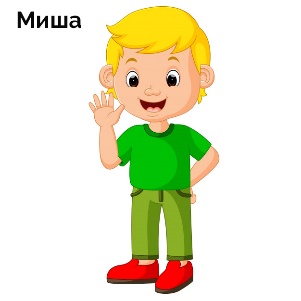 Проговариваем слово: МишаВыкладываем из разрезной азбуки.Читаем слово – Миша. Слово состоит из двух слогов.  Произнести слово, разбивая на слоги, помогая при этом себе руками, отстукивая слоги.   Сколько звуков в слове Миша? Сосчитайте, сколько букв в этом слове вы сложили? В слове 4 буквы и 4 звука: М- согласная, И- гласная, Ш-согласная, А- гласная.Посмотрим, как пишется слово: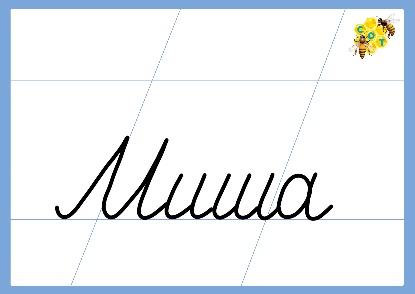 Имена мы пишем с большой (заглавной) буквы.Обводим по точкам, а затем пишем самостоятельно.Прочитаем слово: мыши. Покажи соответствующую картинку. Запиши это слово письменными буквами.Прочитаем слово: машина. Покажи соответствующую картинку. Запиши это слово письменными буквами.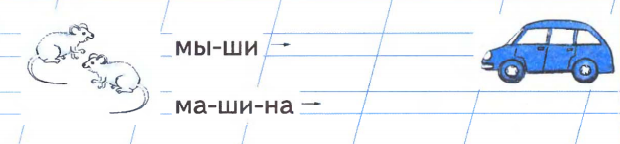 Прочитаем предложение. У Миши машина. Какие буквы пропущены? Запиши.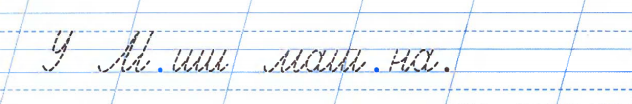 Это мальчик его зовут Миша.Проговариваем слово: МишаВыкладываем из разрезной азбуки.Читаем слово – Миша. Слово состоит из двух слогов.  Произнести слово, разбивая на слоги, помогая при этом себе руками, отстукивая слоги.   Сколько звуков в слове Миша? Сосчитайте, сколько букв в этом слове вы сложили? В слове 4 буквы и 4 звука: М- согласная, И- гласная, Ш-согласная, А- гласная.Посмотрим, как пишется слово:Имена мы пишем с большой (заглавной) буквы.Обводим по точкам, а затем пишем самостоятельно.Прочитаем слово: мыши. Покажи соответствующую картинку. Запиши это слово письменными буквами.Прочитаем слово: машина. Покажи соответствующую картинку. Запиши это слово письменными буквами.Прочитаем предложение. У Миши машина. Какие буквы пропущены? Запиши.Это мальчик его зовут Миша.Проговариваем слово: МишаВыкладываем из разрезной азбуки.Читаем слово – Миша. Слово состоит из двух слогов.  Произнести слово, разбивая на слоги, помогая при этом себе руками, отстукивая слоги.   Сколько звуков в слове Миша? Сосчитайте, сколько букв в этом слове вы сложили? В слове 4 буквы и 4 звука: М- согласная, И- гласная, Ш-согласная, А- гласная.Посмотрим, как пишется слово:Имена мы пишем с большой (заглавной) буквы.Обводим по точкам, а затем пишем самостоятельно.Прочитаем слово: мыши. Покажи соответствующую картинку. Запиши это слово письменными буквами.Прочитаем слово: машина. Покажи соответствующую картинку. Запиши это слово письменными буквами.Прочитаем предложение. У Миши машина. Какие буквы пропущены? Запиши.Это мальчик его зовут Миша.Проговариваем слово: МишаВыкладываем из разрезной азбуки.Читаем слово – Миша. Слово состоит из двух слогов.  Произнести слово, разбивая на слоги, помогая при этом себе руками, отстукивая слоги.   Сколько звуков в слове Миша? Сосчитайте, сколько букв в этом слове вы сложили? В слове 4 буквы и 4 звука: М- согласная, И- гласная, Ш-согласная, А- гласная.Посмотрим, как пишется слово:Имена мы пишем с большой (заглавной) буквы.Обводим по точкам, а затем пишем самостоятельно.Прочитаем слово: мыши. Покажи соответствующую картинку. Запиши это слово письменными буквами.Прочитаем слово: машина. Покажи соответствующую картинку. Запиши это слово письменными буквами.Прочитаем предложение. У Миши машина. Какие буквы пропущены? Запиши.Это мальчик его зовут Миша.Проговариваем слово: МишаВыкладываем из разрезной азбуки.Читаем слово – Миша. Слово состоит из двух слогов.  Произнести слово, разбивая на слоги, помогая при этом себе руками, отстукивая слоги.   Сколько звуков в слове Миша? Сосчитайте, сколько букв в этом слове вы сложили? В слове 4 буквы и 4 звука: М- согласная, И- гласная, Ш-согласная, А- гласная.Посмотрим, как пишется слово:Имена мы пишем с большой (заглавной) буквы.Обводим по точкам, а затем пишем самостоятельно.Прочитаем слово: мыши. Покажи соответствующую картинку. Запиши это слово письменными буквами.Прочитаем слово: машина. Покажи соответствующую картинку. Запиши это слово письменными буквами.Прочитаем предложение. У Миши машина. Какие буквы пропущены? Запиши.Это мальчик его зовут Миша.Проговариваем слово: МишаВыкладываем из разрезной азбуки.Читаем слово – Миша. Слово состоит из двух слогов.  Произнести слово, разбивая на слоги, помогая при этом себе руками, отстукивая слоги.   Сколько звуков в слове Миша? Сосчитайте, сколько букв в этом слове вы сложили? В слове 4 буквы и 4 звука: М- согласная, И- гласная, Ш-согласная, А- гласная.Посмотрим, как пишется слово:Имена мы пишем с большой (заглавной) буквы.Обводим по точкам, а затем пишем самостоятельно.Прочитаем слово: мыши. Покажи соответствующую картинку. Запиши это слово письменными буквами.Прочитаем слово: машина. Покажи соответствующую картинку. Запиши это слово письменными буквами.Прочитаем предложение. У Миши машина. Какие буквы пропущены? Запиши.Это мальчик его зовут Миша.Проговариваем слово: МишаВыкладываем из разрезной азбуки.Читаем слово – Миша. Слово состоит из двух слогов.  Произнести слово, разбивая на слоги, помогая при этом себе руками, отстукивая слоги.   Сколько звуков в слове Миша? Сосчитайте, сколько букв в этом слове вы сложили? В слове 4 буквы и 4 звука: М- согласная, И- гласная, Ш-согласная, А- гласная.Посмотрим, как пишется слово:Имена мы пишем с большой (заглавной) буквы.Обводим по точкам, а затем пишем самостоятельно.Прочитаем слово: мыши. Покажи соответствующую картинку. Запиши это слово письменными буквами.Прочитаем слово: машина. Покажи соответствующую картинку. Запиши это слово письменными буквами.Прочитаем предложение. У Миши машина. Какие буквы пропущены? Запиши.Это мальчик его зовут Миша.Проговариваем слово: МишаВыкладываем из разрезной азбуки.Читаем слово – Миша. Слово состоит из двух слогов.  Произнести слово, разбивая на слоги, помогая при этом себе руками, отстукивая слоги.   Сколько звуков в слове Миша? Сосчитайте, сколько букв в этом слове вы сложили? В слове 4 буквы и 4 звука: М- согласная, И- гласная, Ш-согласная, А- гласная.Посмотрим, как пишется слово:Имена мы пишем с большой (заглавной) буквы.Обводим по точкам, а затем пишем самостоятельно.Прочитаем слово: мыши. Покажи соответствующую картинку. Запиши это слово письменными буквами.Прочитаем слово: машина. Покажи соответствующую картинку. Запиши это слово письменными буквами.Прочитаем предложение. У Миши машина. Какие буквы пропущены? Запиши.Выполнение задания по инструкцииСамостоятельное выполнение заданияВыполнение задания по инструкцииСамостоятельное выполнение заданияВыполнение задания по инструкцииСамостоятельное выполнение задания7. Итог урокаЧто сегодня мы делали на уроке? Мы учились писать слова со слогом шиЧто сегодня мы делали на уроке? Мы учились писать слова со слогом шиЧто сегодня мы делали на уроке? Мы учились писать слова со слогом шиЧто сегодня мы делали на уроке? Мы учились писать слова со слогом шиЧто сегодня мы делали на уроке? Мы учились писать слова со слогом шиЧто сегодня мы делали на уроке? Мы учились писать слова со слогом шиЧто сегодня мы делали на уроке? Мы учились писать слова со слогом шиЧто сегодня мы делали на уроке? Мы учились писать слова со слогом ши Отвечают на вопросы Отвечают на вопросы Отвечают на вопросы